تمرين ايقاع ذاكرة 									(4 درجات)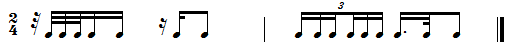 تمرين ايقاع دراسي									(4 درجات)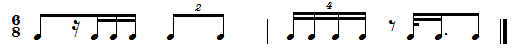 لحن دراسي									(4 درجات)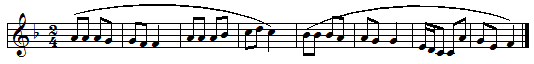 مسافات										(4 درجات)مسافة 6 ص 			  - مسافة تريتونمسافة 4ز  6ص  	       -  مسافة 5ن 3ك  تآلفات ثلاثية بانقلاباتها								(4 درجات)تآلف ( ك 6)			 - تآلف (  ن  )تآلف ( ص ) 			 - تآلف (  ز  )ــــــــــــــــــــــــــــــــــــــــــــــــــــــــــــــــــــــــــــــــــــــــــــــــــــــــــــــــــــــــــــــــــــــــــــــــــــــــــــــــــــــــــــــــــــــــــــــــــــــــــــــــــــــــــــــــــــــــــــــــــــــــــــــــــــــمع أطيب التمنيات بالتوفيق أ.د /   هاني شحته                                      			ترقيم الورق لاجمالى عدد الورق (1/1)قسم /  التربية الموسيقيةالمادة/ صولفيج وتدريب سمع 5 (املاء)العام الدراسى 2019-2020تاريخ الامتحان / 25/12/2019الفصل الدراسى / الأولالزمن  / ساعتينالفرقة/ الثالثة	درجة الامتحان/ 20 درجة